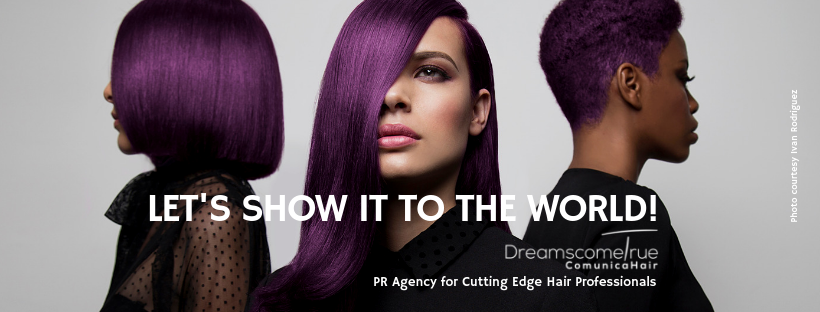 Somos una agencia de comunicación especializada en Peluquería de Autor. Los peluqueros creativos son nuestros clientes.Para más información, por favor contacta con Marta de Paco móvil o         +34670780664 y por email press@dreamscometrue.es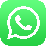 Importante: Estas imágenes solo están disponibles para contenido editorial y redes sociales.Los créditos deben ser incluidos.Se espera la notificación de su publicación.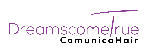 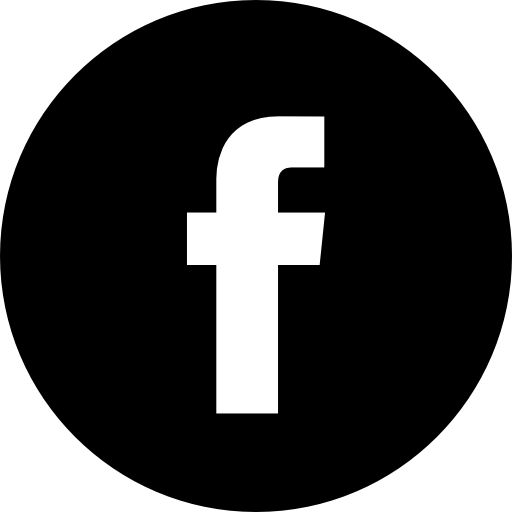 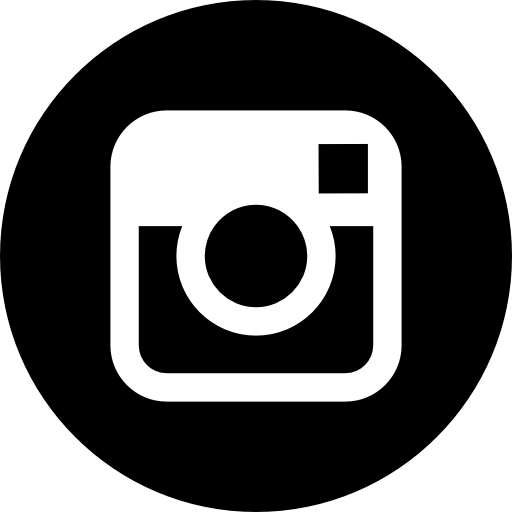 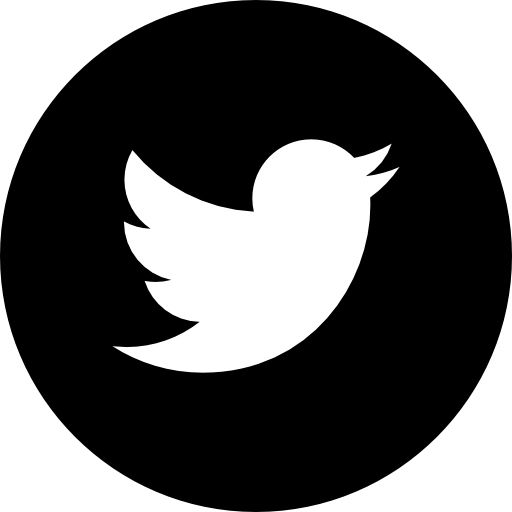 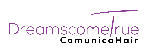 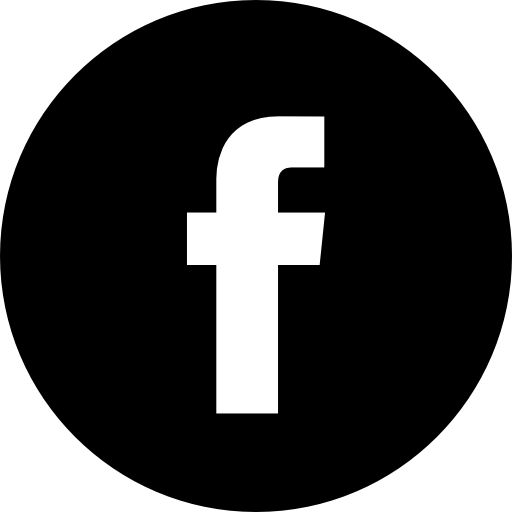 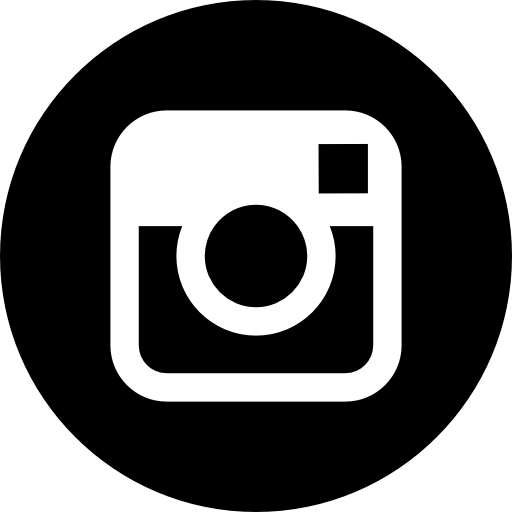 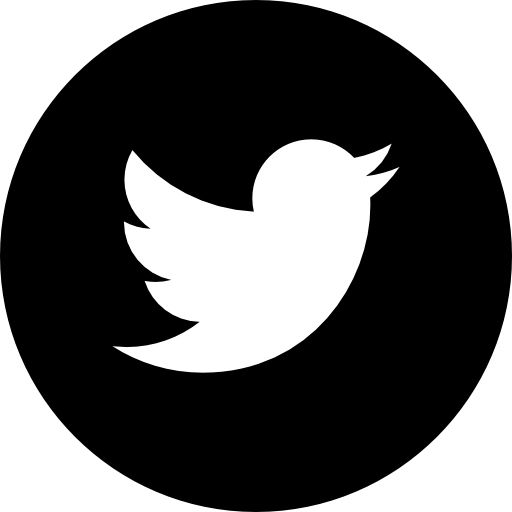 IVAN RODRIGUEZ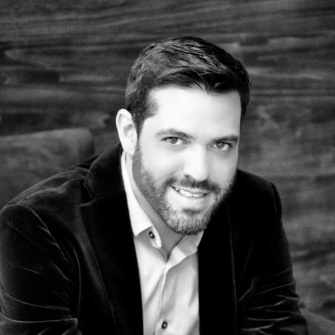 MÉXICOMESSY EFFORTLESS CollectionPeluquería: Ivan Rodriguez @El Salon Hairdressing Club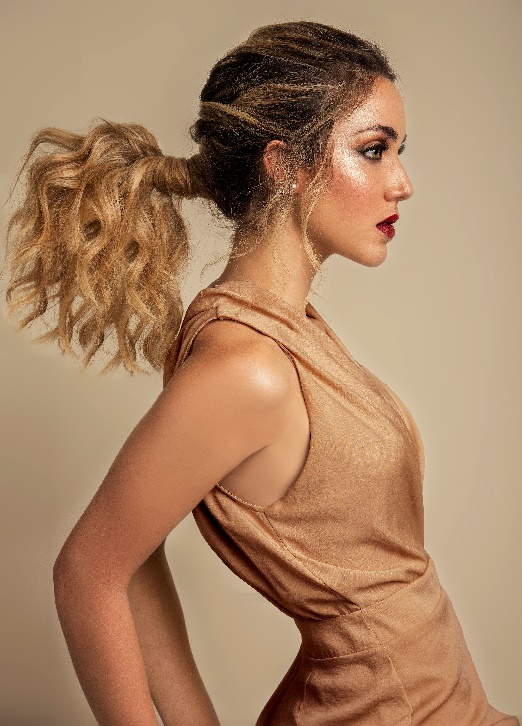 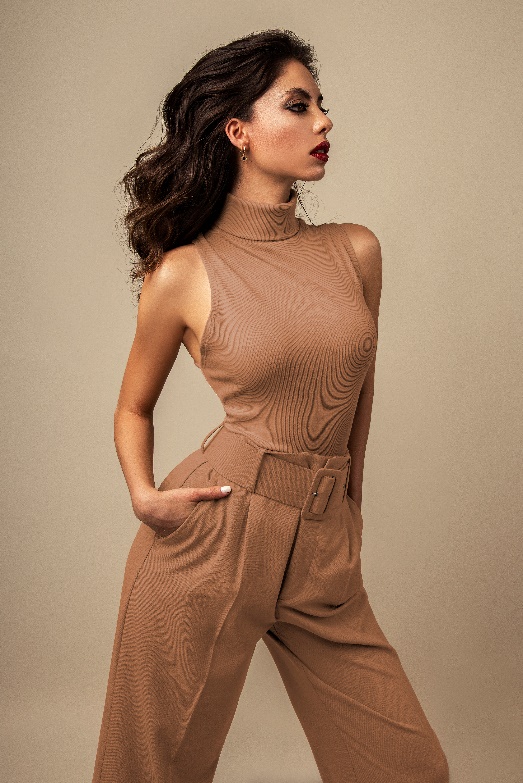 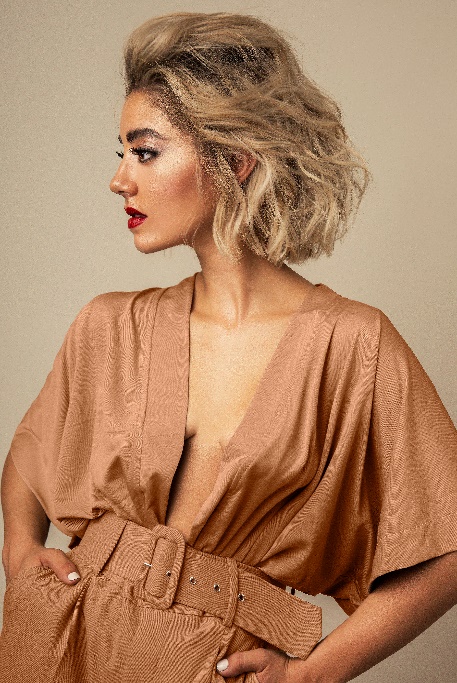 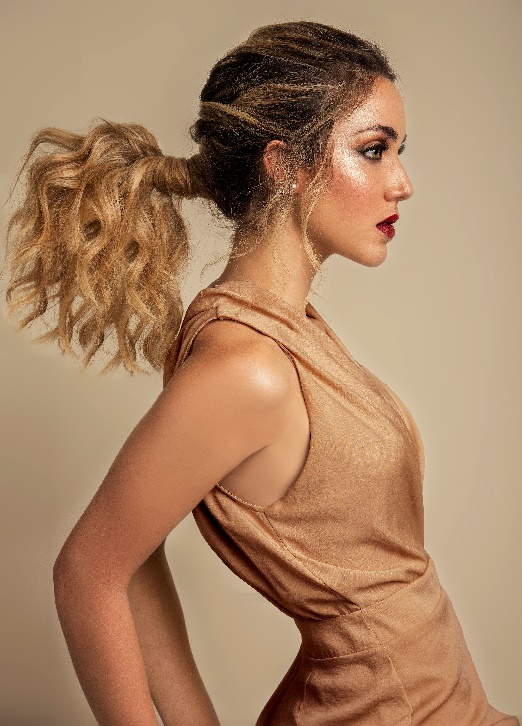 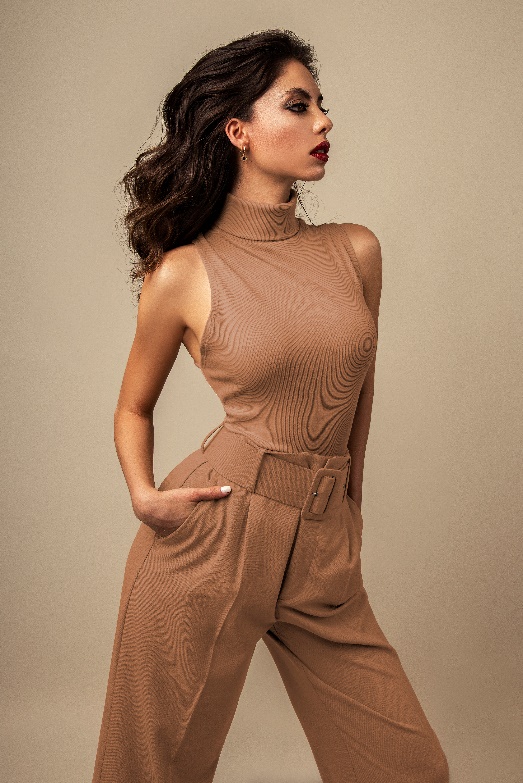 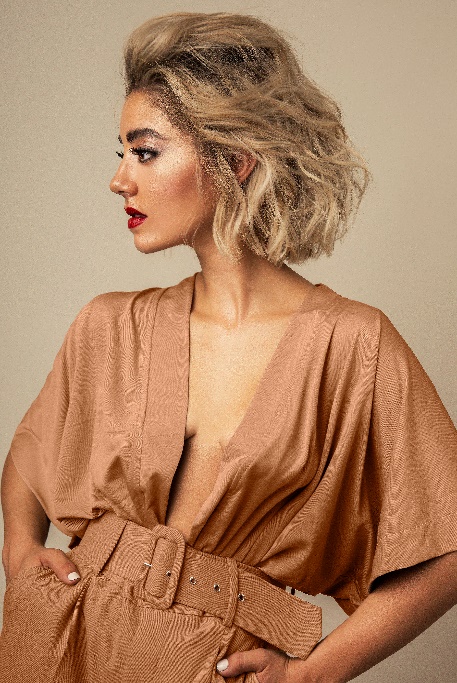 Peluquería Instagram @ivanrohairFotografía: Jell LoyaMaquillaje: Thessa PeraltaMaquillaje Instagram @thessaperalta_muaEstilismo: Melissa WebbEstilismo Instagram @melwebbg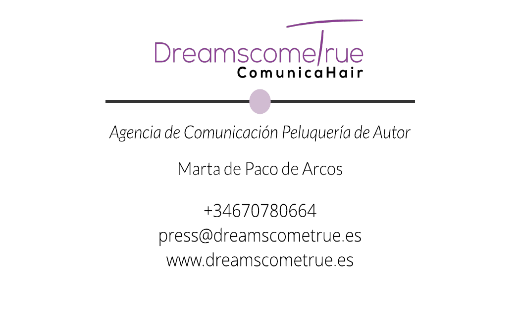 Modelos: Look 1: Messy Ponytail – Regina.  Look 2: Messy Wob Bun – Aby.  Look 3: Messy Half-Midi -  Karla.  Look 4: Messy Dark Waves – Alexa.  Look 5: Messy Blonde Bob – Saso.  Look 6: Messy High Bun – Michelle.#ivanrohair #ivanrodriguezhairdresserIVAN RODRIGUEZMÉXICOMESSY EFFORTLESS Collection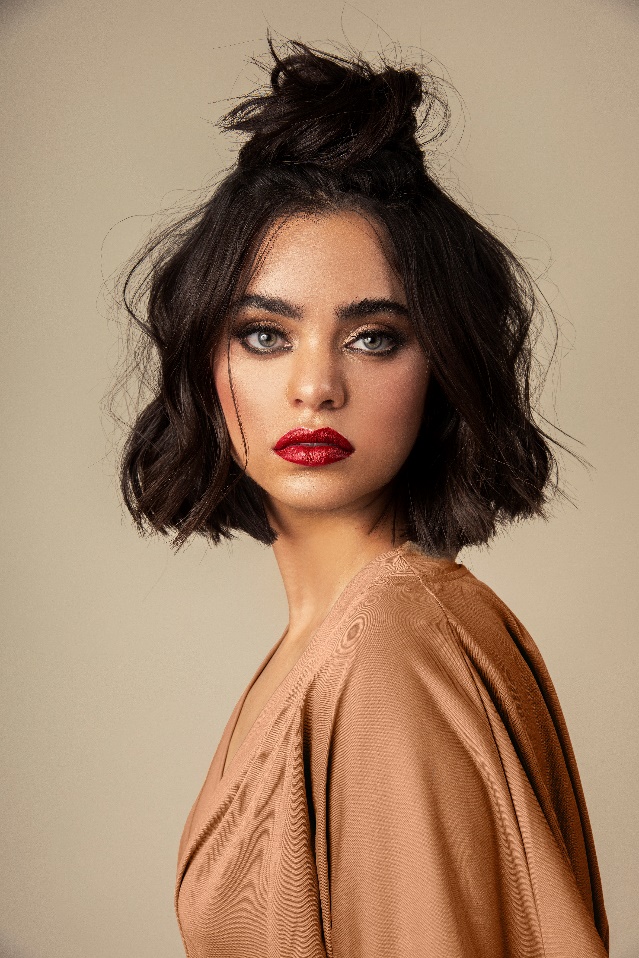 Una nueva década comienza y con ella las propuestas de los looks icónicos que reinarán en el nuevo año 2020. Desarreglada y fácil es la nueva colección que presenta Ivan Rodriguez para este inicio del 2020.Messy Effortless es una colección llena de textura, simplicidad y movimiento, en ella hay un conjunto perfecto de técnicas de color naturales, cortes de cabello actuales y propuestas estilizado de cabello que se convierten en protagonistas de cada look. Messy Effortless brinda libertad al cabello, es casual y chic, actual y elegante, pero sobre todo es una colección que representa a la mujer del 2020.#ivanrohair #ivanrodriguezhairdresser